Friday 19th May 2023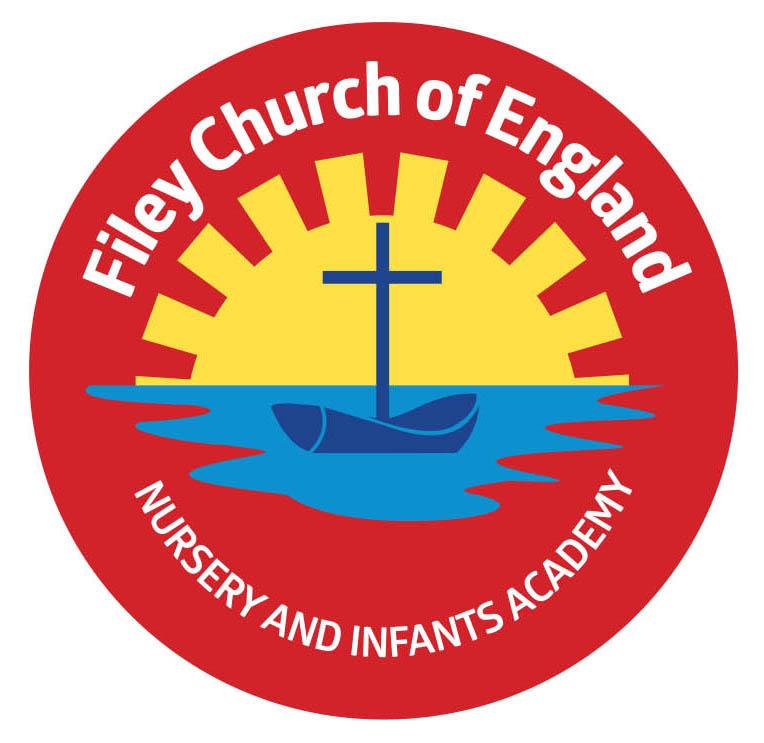 Dear Parents/CarersThank you to Mrs Stubbs and Miss Withers classes for their recent poetry assemblies. They were both a real treat for everyone to watch and enjoy. If you were unable to attend, recordings can be found in the usual place on our school website: under TEACHING & LEARNING – Classes – Teachers nameMiss Withers’ class won the attendance award this week with 97%, well done to them.  CHANGE of DATE for Y2 Dalby Forest Outdoor Education DayUnfortunately, we have had to rearrange our Year 2 outdoor education day to Dalby Forest. This will now take place on Thursday 15th June. All details remain the same, the date has just moved forward by one week. The letter and slip brought home by your child is still valid, please just note the change of date and return the slip with £7 voluntary contribution by Friday 9th June, 3pm. Parent Painting Party!Calling all parent volunteers! We are desperately in need of painting most of our outdoor woodwork, including sheds, benches, fences, flowerpots etc. Due to the rising costs of just about everything, we are hoping that a group of volunteers might offer an afternoon to come along and have fun painting! Our children will bring refreshments to keep you going and say thank you! (paint, brushes and gloves will be provided) If you are able to help with this project please telephone the school office on 344649 and we can arrange a suitable afternoon in June.  Pupil Parliament InvitationOur pupil parliament children have been invited to present at a Trustees meeting on 13th June at The Parsonage, Escrick in York. They will have the opportunity to share the work they have done in school this year towards achieving our Global Goals and answer questions from Ebor Academy Trustees. We of course are delighted to attend with Miss Ring who has been leading this wonderful project in school. Pupil Parliament children will bring home a letter soon with more information regarding this exciting invitation.  Children’s Mental HealthYoung Minds provide children and their families with reassurance and advice to help them make positive choices for their mental health. If your child is struggling with their mental health and you need to know what to do next this website could help:  https://www.youngminds.org.uk/parent/parents-helpline-and-webchat/#ParentsHelplineClass PhotographsYou should have received an email regarding class photographs, follow the link if you would like to place an order. The last day to order with free delivery to school is 1st June 2023. Please contact the school office if you have not received the email.  FREE Uniform CupboardIf you would like any good quality second-hand items from our uniform cupboard, please ask either your child’s class teacher or telephone the school office. We have summer dresses, skirts, trousers, polo tops, jumpers and cardigans in all sizes. We are also grateful to receive any uniform items that are still in good condition but are no longer required. Together we can recycle as much as possible, reduce landfill and save money at the same time.     If you have any questions please do not hesitate to get in touch. Please remember to follow us on Twitter to see what your children are doing in school. Best WishesAngela ClarkMrs Angela Clark   HeadteacherDiary Dates – (more dates may be added each week as they arise) MayMonday 22nd May – Year 2 children visit Filey Museum. Wednesday 24th May – Last Swimming Session for Miss Haldenby’s classFriday 26th May – Break up for half termJuneMonday 5th June – School re-opensWednesday 7th June – Swimming lessons start for Miss Ring’s classMonday 12th June – Open the Book Collective WorshipThursday 15th June - After school PE club starts for Reception Thursday 15th June - After school cookery club starts Year 1 Thursday 15th June – Outdoor Education Day to Dalby Forest for Year 2 NEW DATEThursday 22nd June – Outdoor Education day to Dalby Forest for Year 2 CHANGE of DATE!Friday 23rd June – School Reports go out to parentsMonday 26th June – Lunchtime Wonder Time club starts for Year 1Tuesday 27th June – School Open Evening 4pm-6pmThursday 29th June – Outdoor Education day to Glenn Gardens for Year 1Thursday 29th June – Mrs Stubbs Class Enterprise – 2.30pm in the school hallFriday 30th June – Miss Withers Class Enterprise – 2.30pm in the school hall JulyTuesday 4th July – Transition day for Year 2 children to the Junior SchoolWednesday 5th July – Transition day for all children in school including Year 2 (NO SWIMMING ON THIS DAY). Thursday 6th July – Transition day for Year 2 children to the Junior SchoolThursday 6th July – Outdoor Education day to Filey Beach for Reception children Friday 7th July – Nursery Enterprise 2.15pm Monday 10th July – Open the Book Collective WorshipFriday 14th July – School Summer Fayre 3pm – 4.30pmMonday 17th July – Year 2 Sports Day 1pmTuesday 18th July – Year 1 Sports Day 1pmWednesday 19th July – Reception Sports Day 1pmThursday 20th July – Nursery Sports Day 1pmThursday 20th July – Year 2 Leavers Disco 5pm-6.30pmFriday 21st July – Year 2 Leavers Collective Worship 11amFriday 21st July – Family Picnic – everyone invited 12pm – School Closes at the usual time of 3.05pmTuesday 5th September – School opens for the start of the academic year 2023/2024  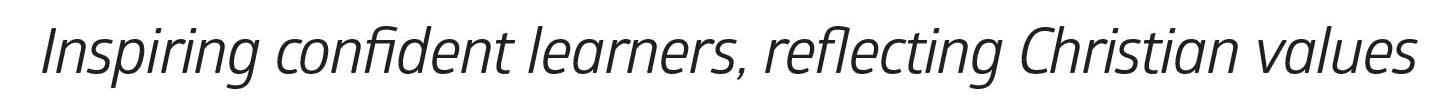 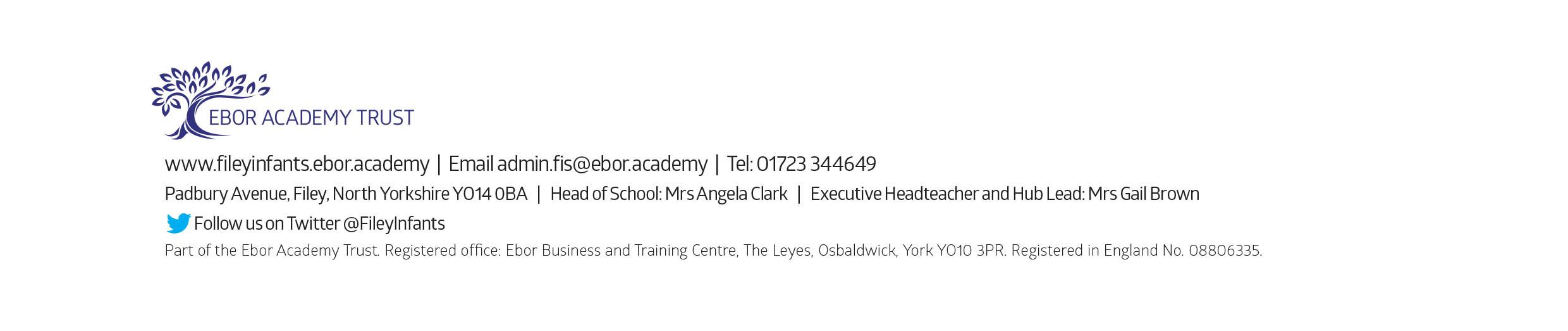 